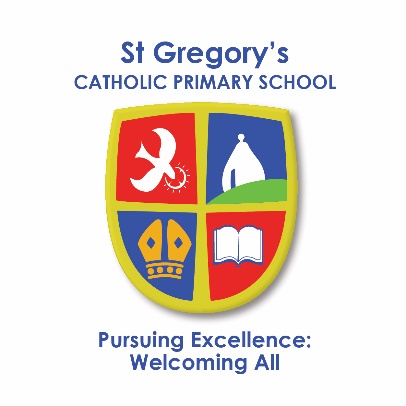 St Gregory’s Catholic Primary SchoolEMPLOYEE CODE OF CONDUCT POLICYMember of staff/governor responsible for policy implementation:  Mr John DaleyDate policy approved:  September 2019Date to be reviewed:  Autumn 2022Policy StatementThe Code of Conduct is a statement of St Gregory’s values and describes both the way it wishes to carry out its business and the standards of conduct it expects from its employees and individuals contracted as workers for the school. The code applies to all individuals operating on behalf of St Gregory’s whether as an employee or working for St Gregory’s in any other capacity.  Policy Context St Gregory’s aims to be an employer of choice and expects all employees to conduct themselves in a way that reflects its vision and values. St Gregory’s is committed to raising standards. By abiding by the Code of Conduct and following the vision and values and behaving in a manner that reflects these values, St Gregory’s aims to create a better place for all to work and study.St Gregory’s Values These values guide the way we behave whilst at work, they guide the way we work together, how we do our jobs and how we recruit, select and develop our employees.St Gregory’s expects employees to behave in a manner that is consistent with these values and this is encouraged and reinforced through St Gregory’s performance management process.While the code sets out the standards of behaviour expected of employees, the following questions may help employees to decide whether what they are doing (or intend to do) is acceptable: Is anyone’s life, health or safety endangered by their action?Does their action “feel” right? Could they successfully justify their action to their manager, student, colleague or friend?Is their action legal, honest and does it comply with St Gregory’s policy, statutory requirements and approved practice?Does their action appear reasonable?  Would they be able to justify it to the local media?Would they be compromised if their manager, fellow workers, or friends knew their action? Does their conduct undermine the reputation of the Academy and/or their profession?This code is intended to bring employees’ attention to key areas of conduct. However, the code is backed up by more detailed policies on Health and Safety, Equal Opportunities in Employment, Electronic Information and Communications Systems, Social Media and Safeguarding Children. It should also be read in conjunction with St Gregory’s Disciplinary, Grievance and Capability Policies. 
Many of the rules set out below may seem obvious and would apply in any type of employment; for example, the requirement to follow reasonable instructions.  Others, however, are related specifically to the nature of our organisation and may only be relevant to particular groups of employees.
By their nature, these rules are not exhaustive but they set out the principles to be observed which, if breached, may lead to disciplinary action.  From time to time issues may arise which are not specifically covered within this code, but which may lead to disciplinary action if they are felt to represent unacceptable conduct. Even though not mentioned in the rules, criminal or statutory offences committed while at work may result in disciplinary action, including summary dismissal.  St Gregory’s may also be obliged to involve the police.  Such offences committed away from work may be dealt with under the disciplinary procedure if they are considered relevant to the suitability for the work the person is employed to do. Employees must notify St Gregory’s of any conviction by a court as soon as practicable.  Failure to do this may be taken into account in disciplinary proceedings. If an employee colludes with anyone else in the breaking of any of these rules they may also be liable to disciplinary action.Rules and Standards of Behaviour
The rules that follow set out examples of standards of behaviour expected of employees. It should be noted that this list is not exhaustive. Breaches of the Employee Code of Conduct will be dealt with in accordance with St Gregory’s Disciplinary procedure.The disciplinary action to be taken in any individual case will always depend on the particular facts. However, breach of any rule shown in bold may lead to dismissal or summary dismissal (dismissal without notice for gross misconduct) dependent on the seriousness of the misconduct.Health and SafetyEmployees should always observe any health and safety rules and guidance.Employees should never:Breach the health and safety policiesAct in a manner likely to endanger themselves, fellow workers, members of the public, St Gregory’s property or that of a third party.Ignore anything that has the potential to cause harm.  It should be immediately brought to the attention of the line manager	Misuse any item provided for health and safety purposesSmoke anywhere in the workplace. This includes all premises, grounds and vehicles. Drug, alcohol and substance misuse.St Gregory’s prohibits the drinking of alcohol by employees, workers, (and contractors) in the workplace or on St Gregory’s business other than reasonable drinking of alcohol in connection with approved social functions. St Gregory’s regards drinking to an 'unreasonable level' as any of the following situations:In the opinion of management, the individual's performance is impaired. In the opinion of management, the individual's behaviour may cause embarrassment, distress or offence to others. The individual continues to drink when instructed to stop by a manager. St Gregory’s will take all reasonable steps to prevent employees (and contractors) carrying out work-related activities if they are considered to be unfit/unsafe to undertake the work as a result of alcohol consumption or substance abuse.St Gregory’s expressly prohibits the use of any illegal drugs or any prescription drugs that have not been prescribed for the user. It is a criminal offence to be in possession of, use or distribute an illicit substance. If any such incidents take place on these premises or at a related function, they will be regarded as serious, will be investigated, and may lead to disciplinary action and potential dismissal and possible reporting to the Police.No employee or other person under St Gregory's control shall, in connection with any work-related activity:Be under the influence of alcohol or drugs (except prescribed medication) whilst at work.Misuse and be under the adverse influence of substances whilst at workAttempt to sell or give drugs or alcohol to any other employee, student or other person on the premises, or whilst conducting St Gregory’s business. For the avoidance of doubt, assisting a colleague by sharing / passing on over the counter medicines such as painkillers, if requested by the recipient, would not fall foul of this. Similarly, prizes at Christmas Fairs or similar or gifts given e.g. as leaving gifts would be allowed although the conduct rules in relation to the consumption of that alcohol still apply.Be in possession of controlled drugs contrary to the Misuse of Drugs Act 1971 (as amended)Operate machinery under the influence of drugs or alcohol. (There may be an exception for prescription drugs, provided they do not have an impact on performance whilst operating machinery).Fail to inform line manager if taking Prescription drugs or over the counter medication which may affect the ability to perform duties normallyDrive vehicles whilst on St Gregory’s business whilst under the influence of drugs and/or alcohol.Fail to follow instructions in relation to health and safety procedures for use and storage of solvents.Attendance at workEmployees should attend for work at all agreed times and should obtain authorisation for any absence.Employees should:Observe any designated hours of work.Always observe St Gregory’s requirements on the notification of absence by reason of sickness. (Outlined in the Sickness Absence and Sick Pay Policy).Never work elsewhere when absent without line manager’s authorisation. Examples of absence include sickness, suspension and leave related to work and families.Comply with St Gregory’s leave policies (such as Additional Paid and Unpaid Leave, Annual Leave, Maternity Leave, Paternity Leave, Shared Parental, Parental, Time off for Dependents etc.) Never leave work during designated/ agreed working hours without permission.Professional Conduct St Gregory’s expects employees to behave in a professional manner at all times; to be honest, act with, integrity and give respect and consideration to others and to comply with professional codes of practice.Employees should always:Be honest Follow all reasonable and lawful instructions.Conduct themselves in a manner that does not bring the St Gregory’s name into disrepute.Act in a manner that is not abusive towards another person, this includes indirect abuse for example where abusive comments are made to others out of the hearing of the target.	Treat everyone with respect and not undermine them, bully or harass them or act towards them in a manner which is discriminatoryAdhere to professional requirements to attend relevant training and submit monitoring information in relation to employees and students where relevantAdvise their line manager if their professional status has been removed by the professional body or they are subject to any disciplinary investigation and/or disciplinary action by the professional body.Take reasonable care of children under their supervisionComply with all relevant statutory provisions.Cooperate with management in complying with the St Gregory’s policies and proceduresComply with the requirements of statutory bodies relating to the examination, assessment and evaluation of children’s achievement and attainment.Comply with the Codes of Conduct of professional bodies to which they may belongNot bring members of family, dependants or other visitors onto the premises whilst conducting normal working duties without prior permissionAnd must not:Post, distribute or display inappropriate literature at any of the St Gregory’s premises or other premises whilst on school business.Behave in a violent manner or threaten violence towards another personMake false allegations against another person or the St Gregory’sBehave in an insubordinate or inappropriate mannerBehave in a persistent careless and/or negligent manner.Behave in a manner that is likely to disrupt working relationships.Safeguarding Children All employees, workers, learners and volunteers and anyone operating on behalf of the St Gregory’s or visiting the St Gregory’s have the right to feel safe at St Gregory’s or while carrying out activities in relation to St Gregory’s. No one should be hurt or abuse anyone in anyway.Employees must always:Respect other people’s right to safetyNot hurt or abuse others; and not threaten to hurt or abuse them.Comply with the school’s pre and post-employment vetting procedures,Advise their manager if they are under investigation by the Police or other authority in connection with allegations of abuseAdvise the nominated officer if you are aware or have any suspicions that anyone is abusing another personComply with St Gregory’s procedure on Safeguarding Children and the provisions contained within Keeping Children Safe in Education 2019 guidance produced by the Department for Education. Relationships with Pupils/StudentsEmployees must:Maintain professional boundaries with children appropriate to their position and must always consider whether their actions are warranted, proportionate, safe and applied equitablyAct in an open and transparent way that would not lead any reasonable person to question their actions or intentThink carefully about their conduct so that misinterpretations are minimisedBe mindful of section 16 of The Sexual Offences Act 2003Employees must not:Establish or seek to establish social contact with children for the purpose of securing a friendship or to pursue or strengthen a relationship. If a young person seeks to establish social contact you should exercise your professional judgement in making a response and be aware that such social contact could be misconstruedDevelop personal or sexual relationships with children and should not engage in any sexual activity with a childMake sexual remarks to a child, discuss their own sexual relationships with, or in the presence of, children.Contact with children should be through the school’s authorised mechanisms i.e. directly in school. Via school, via email/letter to parents/carers. Personal phone numbers, email addresses or communication routes via all social media platforms should not be used and staff should not share their home address with children. If contacted via an inappropriate route the member of staff must inform the Headteacher immediately.Employees must not accept friend invitations or become friends with any child of the school on any social media platform. Employees should also refrain from following the Twitter or other similar social media accounts of children or their parents.  Communication and ConfidentialityConfidentiality should be maintained in accordance with statutory and St Gregory’s regulations and proceduresEmployees should:Always comply with St Gregory’s Data Protection and Freedom of Information policies and procedures with regard to the retention, disposal security and disclosure of personal data. Never search confidential files to which access has not been grantedRegulatory issues and Use and Security of ResourcesEmployees are expected to act with honesty and integrity to safeguard the stewardship of resources for which St Gregory’s is responsible.  Employees should always comply with regulations that are applicable to this school and its businessEmployees should always:Ensure that they comply with the rules and principles of any regulatory bodies and/or relevant statute applicable to the duties they perform.Comply with the school’s financial regulationsComply with the school’s Anti-Fraud and Corruption Policies and Guidelines.Ensure that they account promptly and accurately for all monies handled in the performance of their duties.  If an employee discovers any discrepancy or loss they must declare it to their line manager without delay.Note: Any attempt to conceal any discrepancy will only heighten the suspicion of dishonesty later. St Gregory’s may report any such losses and thefts to the Police.Declare any conviction for a criminal offence or caution in relation to an offence (except those which are “protected” as defined in the Rehabilitation of Offenders Act 1974 (Exceptions) Order 1975 (Amendment) (England and Wales) Order 2013). Employees should:Never wilfully damage or abuse the property of children, fellow workers or the school, or the property of outside agencies whilst conducting St Gregory’s business.Never access, view or distribute material of a pornographic natureNever make a financial claim in connection with work or services that have not been undertaken in connection with authorised school business Never remove any St Gregory’s property from the premises unless approved by your manager.Never remove, or be in unauthorised possession of, any property or facilities belonging to St Gregory’s or to any employee, child or visitor to St Gregory’s.Always use St Gregory’s systems (e.g. computers, internet) in accordance with the school’s Social Media Policy and any other related policies.Take all reasonable measures to ensure, so far as it is practical, the safety and security of St Gregory property, including premises, vehicles, equipment and cash.Equality and DiversitySt Gregory’s seeks to achieve an environment in which all are included and in which discrimination is not tolerated. St Gregory’s is committed to promoting equality of opportunity regardless of gender, gender reassignment, race, disability, sexual orientation, religion or belief or age. Everyone should be treated with respect and dignity and establish a culture where diversity is valued. Employees should always:Observe the St Gregory’s Equal Opportunities in Employment Policy. Gaining Employment/Promotion/TransferEmployees or potential employees must comply with the St Gregory’s recruitment and Selection proceduresWhen applying for a job / transfer / promotion employees should not:Make false statements to St Gregory’s or withhold relevant information. Any breach could result in disciplinary which may be taken against an employee at any time and also the removal of the offer of employment.Fail to comply with St Gregory’s recruitment and selection policies and procedures Employment of familySt Gregory’s does not believe it is good practice, either for the individuals or the school, for close relatives to be employed in close working proximity, particularly where one reports to the other. However, given the different size and nature of schools, St Gregory’s recognises that a degree of flexibility may be required depending on particular circumstances.It is possible for relatives to be appointed in close proximity but there should be no direct line management relationship between any related employees and recruitment decisions will not be made by directly related employees.Relationships covered by the term ’relative’ include immediate family, i.e. spouse, partner, civil partner, parents, children, siblings, in laws, uncles, aunts, nieces and nephews.Employees should not:Be involved in the selection process where they are related in any way to an applicant or have a personal relationship outside work with them.Be involved in decisions relating to discipline, promotion, pay or adjustments for any employee who is a relative, partner or close friend.Conflicts of interestConflicts of interest should be avoided at all times. Any issues of conflict or potential conflict should be raised with the line manager at the first possible opportunity. Employees should:Act in the best interests of the school at all times. Not work for other employers while employed by the school if there is any possibility of a conflict of interest.Examples of a personal interest that should be declared are:A directorship, a large shareholding, promise of future employment or the employment of a close relative or friend in a position of influence in an organisation which may compete or do business with the school.Receipt of compensation (except remuneration from the St Gregory’s) for services provided to any person or organisation on behalf of the school.Outside activities that adversely affect job performance, either through excessive demands on working time or through conflicting commitments. Activities that involve the unauthorised use of the school’s time, equipment or information which could adversely affect the school’s reputation or relations with others or could otherwise conflict with the interests of St Gregory’s.Gifts, entertainment and hospitalityEmployees should always act with integrity and not allow themselves to be put into a situation which does not allow them to act with honesty and integrity and/ or in the best interest of St Gregory’s.Employees should not:Allow themselves to be influenced in making a business decision as a consequence of accepting gifts or hospitality as detailed in the Financial Regulations. Reporting misconduct Employees are expected to:Report violations or suspected violations of law or the standards set out in this Code of Conduct. In these situations you should contact your line manager.Comply with the school’s Whistleblowing Policy in the event of concerns or evidence of malpractice in connection with St Gregory’s.Note: Any information provided by employees will be kept confidential in accordance with the Whistleblowing Policy, unless otherwise required by law and may be made without concern of retribution. 
Report all/any suspicions of fraud or theft to their line manager